  График за класните работи за първия учебен срок на 2022- 2023 г.   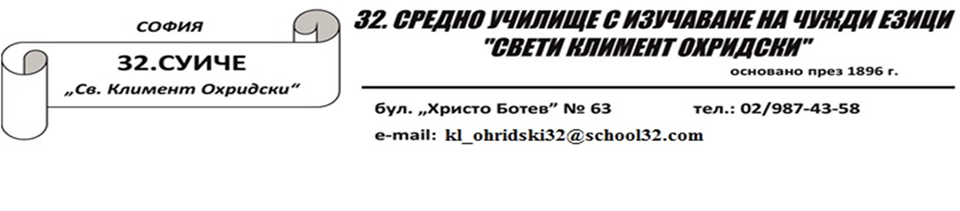 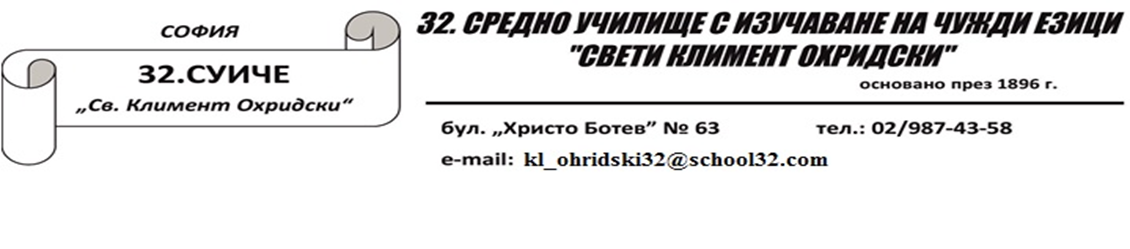 График за контролните работи за първия учебен срок на  2022- 2023г.   класМатематикаБЕЛАнглийски езикНемски езикИспански езикФренски езикРуски език8А06.12.2022г.20.12. 2022г.05.01.2023г.8Б11.01 2023г.09.12.2022г.05.01.2023г.8В17.01.2023г.12.12.2022г.12.01.2023г.8Г10.01.2023г.14.12.2022г.12.01.2023г.8Д17.01.2023г.14.12.2022г.12.01.2023г.8Е12.01.2023г.16.12.2022г.05.01.2023г.9А05.01.2023г.06.12.2022г.17.01.2023г.13.12.2022г.9Б05.01.2023г.07.12.2022г.15.12.2022г.16.01.2023г.9В06.01.2023г.07.12.2022г.14.12.2022г.12.01.2023г.9Г04.01.2023г.07.12.2022г.15.12.2022г.22.12.22г.9Д05.01.2023г.07.12.2022г.16.12.2022г.12.12.2022г.9Е05.01.2023г.06.12.2022г.15.12.2022г.18.01.2023г.10А15.12.2022г.06.12.2022г.23.12.2022г.10.01.2022г.10Б15.12.2022г.06.12.2022г.22.12.2022г.14.12.2022г..10В15.12.2022г.06.12.2022г.21.12.2022г.16.12.2022г.10Г14.12.2022г.05.12.2022г.21.12.2022г.03.01.2023г.10Д16.12.2022г.05.12.2022г.20.12.2022г.10.01.23г.11А19.01.2023г.20.12.2022г.06.12.2022г.12.12.2022г.11Б16.01.2023г.21.12.2022г.06.12.2022г.13.01.2023г.11В20.01.2023г.22.12.2022г.05.12.2022г.16.01.2022г.11Г20.01.2023г.20.12.2022г.13.01.2023г.16.01.2022г.11Д17.01.2023г.22.12.2022г.13.01.2023г.18.01.2023г.11Е19.01.2023г.14.12.2022г.11.01.2023г.05.01.23г.12А10.01.2023г.08.12.2022г.24.01.2023г.20.12.2022г.16.01.2023г.16.01.2023г.04.01.23г.12Б09.01.2023г.13.12.2022г.23.01.2023г.20.12.2022г.16.01.2023г.16.01.2023г.04.01.23г.12В09.01.2023г.14.12. 2022г.24.01.2023г.20.12.2022г.16.01.2023г.16.01.2023г.04.01.23г.12Г10.01.2023г.12.12. 2022г.05.01.2023г.20.12.2022г.16.01.2023г.16.01.2023г.04.01.23г.12Д12.01.2023г.16.12. 2022г.05.01.2023г.20.12.2022г.16.01.2023г.16.01.2023г.04.01.23г.12Е11.01.2023г.08.12.2022г.05.01.2022г.20.12.2022г.16.01.2023г.16.01.2023г.04.01.23г.класМатематикаБЕЛАнглийски езикНемски езикИспански езикФренски езикРуски език8А04.11.2022г.15.11.2022г.18.10.2022г.8Б23.11.2022г.12.01.2023г.30.09.2022г.8В09.12.2022г.11.01.2023г.11.11.2022г.8Г22.11.2022г.16.12.2022г.11.11.2022г.8Д23.11.2022г.05.10.2022г.29.09.2022г.8Е24.11.2022г.13.01.2023г.04.10.2022г.9А29.09.2022г.08.11.2022г.14.12.2022г.11.10.2022г.9Б05.10.2022г.09.11.2022г.21.11.2022г.28.11.2022г.9В27.09.2022г.09.11.2022г.22.11.2022г.17.11.2022г.9Г26.09.2022г.09.11.2022г.21.11.2022г.24.11.2022г.9Д29.09. 2022г.09.11. 022г.22.11.2022г.10.10. 2022г.9Е29.09.2022г.08.11.2022г.21.11.2022г.30.11.2022г.10А10.11.2022г.02.11.2022г.23.11.2022г.18.11.2022г.10Б10.11.2022г.10.01.2023г.21.11.2022г.18.01.2023г.10В10.11.2022г.18.10.2022г.22.11.2022г.16.01.2023г.10Г09.11.2022г.17.10.2022г.25.11.2022г.15.11.2022г.10Д11.11.2022г.17.10.2022г.24.11.2022г.15.11.2022г.11А17.11.2022г.09.11.2022г.07.10.2022г.18.11.2022г.11Б21.11.2022г.11.11.2022г.05.10.2022г.23.11.2022г.11В25.11.2022г.08.11.2022г.07.10.2022г.28.11.2022г.11Г18.11.2022г.07.11.2022г.14.10.2022г.28.11.2022г.11Д15.11.2022г.02.11.2022г.14.10.2022г.16.11.2022г.11Е24.11.2022г.19.10.2022г.14.10.2022г.17.11.2022г.12А11.10.2022г.20.10.2022г.14.12.2022г.14.11.2022г.28.11.2022г.28.11.2022г.15.11.2022г.12Б17.10.2022г.18.10.2022г.14.12.2022г.14.11.2022г.28.11.2022г.28.11.2022г.15.11.2022г.12В17.10.2022г.19.10.2022г.14.12.2022г.25.11.2022г.28.11.2022г28.11.2022г.15.11.2022г.12Г11.10.2022г.17.10.2022г.27.10.2022г.25.11.2022г.28.11.2022г28.11.2022г.15.11.2022г.12Д20.10.2022г.21.10.2022г.27.10.2022г.14.11.2022г.28.11.2022г28.11.2022г.15.11.2022г.12Е12.10.2022г.20.10.2022г.27.10.2022г.25.11.2022г.28.11.2022г28.11.2022г.15.11.2022г.класИнформац.технологииИстория и цивилиз-яГеография и икономикаХимия и ООСФизика и астрономияБиология и ЗОФилософияГО8А26.09.2022г.28.10.2022г.8Б28.09.2022г.04.11.2022г.8В29.09.2022г.04.11.2022г.8Г26.09.2022г..04.11.2022г.8Д18.10.2022г.04.11.2022г.8Е18.10.2022г.04.11.2022г.9А12.01.2023г.21.10.2022г.08.12.2022г.21.11.2022г.16.11.2022г.09.01.2023г.10.10.2022г.9Б11.01.2023г.13.12.2022г.02.12.2022г.21.11.2022г.16.11.2022г.06.01.2023г.12.10.2022г.9В11.01.2023г.16.12.2022г.08.12.2022г.22.11.2022г.14.11.2022г.09.01.2023г.11.10.2022г.9Г11.01.2023г.10.11.2022г.05.12.2022г.25.11.2022г.18.11.2022г.21.12.2022г.12.10.2022г.9Д12.01.2023г.09.12.2022г.29.11.2022г.23.11.2022г.14.11.2022г.22.12.2022г.11.10.2022г.9Е11.01.2023г.12.12.2022г.05.12.2022г.20.12.2022г.16.11.2022г.06.10.2022г.12.10.2022г.10А26.09.2022г.26.10.2022г.04.11.2022г.07.11.2022г.22.11.2022г.15.11.2022г.10Б30.11.2022г.24.10.2022г.03.11.2022г.09.11.2022г.18.11.2022г.15.11.2022г.10В15.11.2022г.26.10.2022г.08.11.2022г.06.11.2022г.18.11.2022г.16.11.2022г.10Г24.10.2022г.05.10.2022г.17.11.2022г.07.11.2022г.15.11.2022г.17.11.2022г.10Д07.12.2022г.05.10.2022г.24.10.2022г.08.11.2022г.14.11.2022г.18.11.2022г.11А10.01.2023г.17.10.2022г.14.12.2022г.10.11.2022г.11Б10.01.2023г.14.12.2022г.17.10.2022г.08.11.2022г.11В09.01.2023г.15.12.2022г.11.11.2022г.11Г09.01.2023г.15.12.2022г.14.11.2022г.11Д10.01.2023г.14.12.2022г.09.11.2022г.11Е09.01.2023г.15.12.2022г.08.11.2022г.30.11.2022г.07.11.2022г.12А29.11.2022г.13.10.2022г.23.11.2022г.12Б01.12.2022г.11.10.2022г.21.11.2022г.12В15.12.2022г.22.11.2022г.12Г28.10.2022г.24.01.2023г.23.11.2022г.12Д24.11.2022г.07.12.2022г.18.01.2023г.21.11.2022г.12Е25.11.2022г.15.12.2022г.22.11.2022г.